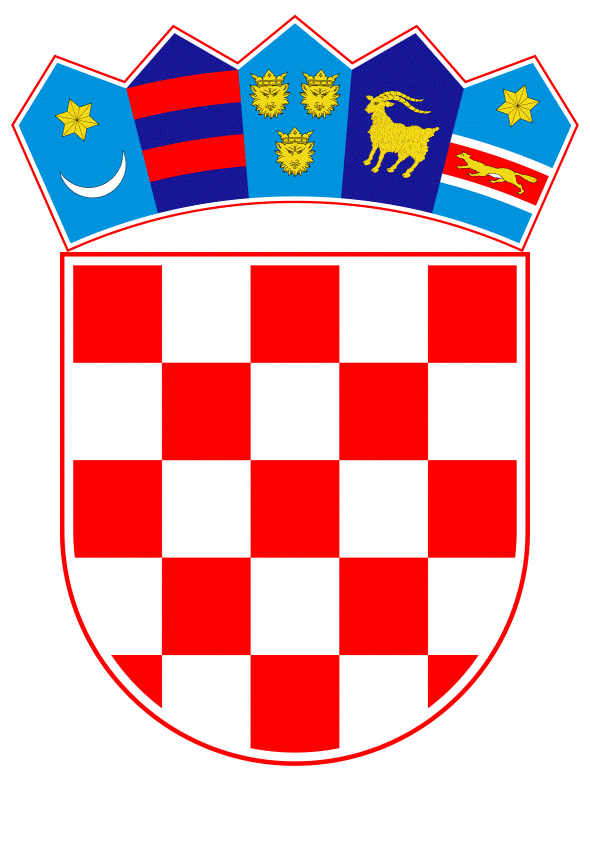 VLADA REPUBLIKE HRVATSKEZagreb, 13. travnja 2023.______________________________________________________________________________________________________________________________________________________________________________________________________________________________PrijedlogNa temelju članka 31. stavka 2. Zakona o Vladi Republike Hrvatske („Narodne novine“, br. 150/11., 119/14., 93/16., 116/18. i 80/22.) i članka 48. stavka 2. Zakona o proračunu („Narodne novine“, broj 144/21.), Vlada Republike Hrvatske je na sjednici održanoj _________ 2023. donijelaO D L U K Uo davanju suglasnosti Ministarstvu zdravstva za preuzimanje obveza na teret sredstava državnog proračuna Republike Hrvatske u razdoblju od 2024. do 2036., radi financiranja nastavka realizacije projekta izgradnje i opremanja nove zgrade Opće bolnice „Dr. Anđelko Višić“ BjelovarI.Daje se suglasnost Ministarstvu zdravstva za preuzimanje obveza na teret sredstava državnog proračuna Republike Hrvatske u razdoblju od 2024. do 2036., u ukupnom iznosu od 25.304.147,53 eura, odnosno po godinama i u iznosima kako slijedi:za davanje pomoći Općoj bolnici „Dr. Anđelko Višić“ Bjelovar za pokriće obveza koje proizlaze iz dva ugovora o dugoročnom zaduživanju sklopljenima s Privrednom bankom Zagreb d.d., u ukupnom iznosu od 11.301.319,51 eura i sa zajednicom ponuditelja: Privredna banka Zagreb d.d., Erste&Steiermärkische Bank d.d. i Zagrebačka banka d.d., u ukupnom iznosu od 14.002.828,02 eura.II.Daje se suglasnost Ministarstvu zdravstva za preuzimanje obveza na teret sredstava državnog proračuna Republike Hrvatske u 2024. godini, u ukupnom iznosu od 2.654.456,17 eura, za dovršetak opremanja nove zgrade Opće bolnice „Dr. Anđelko Višić“ Bjelovar.III.Ministarstvo zdravstva, Bjelovarsko-bilogorska županija i Opća bolnica „Dr. Anđelko Višić“ Bjelovar sklopit će sporazum o financiranju nastavka realizacije projekta izgradnje i opremanja nove zgrade Opće bolnice „Dr. Anđelko Višić“ Bjelovar.IV.Ova Odluka stupa na snagu danom donošenja.KLASA:URBROJ:Zagreb,	PREDSJEDNIK	mr. sc. Andrej PlenkovićO B R A Z L O Ž E N J EVlada Republike Hrvatske je donijela Zaključak, KLASA: 022-03/22-07/392, URBROJ: 50301-04/12-22-1, od 10. studenoga 2022., kojim se podupire nastavak realizacije projekta izgradnje i opremanja nove zgrade Opće bolnice „Dr. Anđelko Višić“ Bjelovar i zadužuje Ministarstvo zdravstva, Bjelovarsko-bilogorsku županiju i Opću bolnicu „Dr. Anđelko Višić“ Bjelovar, za poduzimanje radnji za realizaciju projekta izgradnje i opremanja nove zgrade Opće bolnice „Dr. Anđelko Višić“ Bjelovar sukladno raspoloživim fiskalnim mogućnostima državnog proračuna Republike Hrvatske. Navedenim Zaključkom ostvareni su preduvjeti za osiguranje sredstava u državnom proračunu za otplatu anuiteta kredita do najviše 2.389.010,55 eura godišnje i nabavu opreme u iznosu do najviše 9.290.596,59 eura, u razdoblju od dvije godine za potrebe nastavka realizacije projekta izgradnje i opremanja nove zgrade Opće bolnice „Dr. Anđelko Višić“ Bjelovar.Opća bolnica „Dr. Anđelko Višić“ Bjelovar je sklopila dva ugovora o dugoročnom zaduživanju za financiranje izgradnje nove zgrade i to:-	s Privrednom bankom Zagreb d.d., u iznosu od 11.945.052,76 eura, uz kamatnu stopu od 2,5 % godišnje, od kojeg je do sada je otplaćeno 2.000.869,88 eura (glavnice 1.393.589,49 eura, 504.319,01 eura kamate i 102.961,38 eura interkalarne kamate), a za otplatu je ostalo još ukupno s kamatom i glavnicom 12.357.488,90 eura, otplata kredita započela je 30. lipnja 2021. iz decentraliziranih sredstava, a rok otplate je 31. prosinca 2036. -	sa zajednicom ponuditelja: Privredna banka Zagreb d.d., Erste&Steiermärkische Bank d.d. i Zagrebačka banka d.d., u iznosu od 14.267.701,90 eura, s rokom otplate od 15 godina, uz fiksnu kamatnu stopu od 2 %, od kojeg je do sada po osnovi otplate kredita otplaćeno 1.358.857,39 eura (951.510,25 eura glavnice, 301.560,50 eura kamate i 105.786,64 eura interkalarne kamate), a preostali iznos ukupno za otplatu s glavnicom i kamatom iznosi 15.213.117,63 eura, otplata kredita započela je 31. ožujka 2022. te traje do 31. prosinca 2036.Ukupna obveza Opće bolnice „Dr. Anđelko Višić“ Bjelovar po oba kredita iznosi 30.721.585,78 eura i obveza za interkalarnu kamatu od 208.748,02 eura, što ukupno iznosi 30.930.333,80 eura, od čega je OB Bjelovar do 31. prosinca 2022. otplatila iznos od 3.359.727,27 eura (3.150.979,25 eura glavnice i 208.748,02 eura interkalarne kamate).U 2023. preostaje obveza za otplatu kredita u iznosu od 2.266.459,00 eura iz čega proizlazi da za otplatu kredita u razdoblju od 2024. do 2036. godine treba osigurati sredstva u ukupnom iznosu od 25.304.147,53 eura. U Državnom proračunu Republike Hrvatske za 2023. godinu i projekcijama za 2024. i 2025. godinu za provedbu ove odluke osigurana su sredstva u iznosu od 2.228.168,54 eura u 2024. te iznos od 2.188.041,39 eura u 2025., na razdjelu 096 - Ministarstvo zdravstva, kapitalni projekt K794010 - OB Bjelovar, skupina računa 36 - Pomoći dane u inozemstvo i unutar općeg proračuna, izvor financiranja 11 - opći prihodi i primici.Preostali iznos od 20.887.937,60 eura osigurat će se na isti način sukladno odluci o proračunskom okviru za iduća trogodišnja razdoblja do 2036. godine i dobivenim limitima ukupnih rashoda za Razdjel 096 - Ministarstvo zdravstva i to u-	2026. godini u iznosu od 2.148.833,41 eura-	2027. godini u iznosu od 2.109.624,90 eura-	2028. godini u iznosu od 2.071.043,20 eura-	2029. godini u iznosu od 2.031.207,48 eura-	2030. godini u iznosu od 1.991.999,32 eura-	2031. godini u iznosu od 1.952.790,77 eura-	2032. godini u iznosu od 1.913.917,89 eura-	2033. godini u iznosu od 1.874.373,53 eura-	2034. godini u iznosu od 1.835.165,20 eura-	2035. godini u iznosu od 1.795.956,65 eura-	2036. godini u iznosu od 1.163.025,25 eura.Nadalje, novoizgrađena zgrada Opće bolnice „Dr. Anđelko Višić“ Bjelovar je djelomično opremljena i potrebno je 9.290.596,59 eura za dovršetak opremanja nove zgrade bolnice, a u 2023. godini osigurana su sredstva za navedenu namjenu u iznosu od 6.636.140,42 eura. Sredstva za provedbu odluke vezano za opremanje bolnice osigurana su u Državnom proračunu na razdjelu 096 - Ministarstvo zdravstva, kapitalni projekt K794010 - OB Bjelovar, skupina računa 36 - Pomoći dane u inozemstvo i unutar općeg proračuna, izvor financiranja 11 - opći prihodi i primici u 2024. godini u iznosu od 2.654.456,17 eura za opremanje: medicinsko-biokemijskog laboratorija, patologije, citološkog laboratorija, transfuzije, kuhinje, bolničke ljekarne, zajedničke garderobe, tehničke službe s gospodarskim prostorom, gastroenterološke sale.Dakle, za sredstava u ukupnom iznosu od 27.958.603,70 eura za otplatu kredita i opremanja nove zgrade bolnice, Ministarstvo zdravstva traži suglasnost Vlade Republike Hrvatske za preuzimanje obveza na teret sredstava državnog proračuna za razdoblje od 2024. do 2036. po godinama i iznosima, kako je gore navedeno a sukladno planu otplate.Člankom 48. stavkom 2. Zakona o proračunu, propisano je da proračunski korisnik državnog proračuna može preuzeti obveze iz ugovora koji zahtijeva plaćanje u sljedećim godinama, neovisno o izvoru financiranja, isključivo na temelju odluke Vlade koju predlaže nadležni ministar, a na koju je prethodnu suglasnost dalo Ministarstvo financija.Ministarstvo zdravstva, Bjelovarsko-bilogorska županija i Opća bolnica „Dr. Anđelko Višić“ Bjelovar sklopit će sporazum o financiranju nastavka realizacije projekta izgradnje i opremanja nove zgrade Opće bolnice „Dr. Anđelko Višić“ Bjelovar, kojim će se urediti davanje pomoći Ministarstva zdravstva Općoj bolnici „Dr. Anđelko Višić“ Bjelovar na način da će Ministarstvo zdravstva sredstva pomoći potrebna za pokriće obveza koje proizlaze iz dva ugovora o dugoročnom zaduživanju doznačavati Općoj bolnici „Dr. Anđelko Višić“ Bjelovar po zaprimanju zahtjeva bolnice uz koje su priložene mjesečne obveze po kreditima te da će Ministarstvo zdravstva sredstva pomoći potrebna za pokriće obveza za nabavu opreme Opće bolnice „Dr. Anđelko Višić“ Bjelovar doznačiti bolnici po provedbi postupaka javne nabave i dostavi zahtjeva Opće bolnice „Dr. Anđelko Višić“ Bjelovar s priloženom fakturom za plaćanje.Stoga se predlaže Vladi Republike Hrvatske donošenje odluke kojom se daje suglasnost Ministarstvu zdravstva za preuzimanje obveza na teret sredstava državnog proračuna Republike Hrvatske za razdoblje od 2024. do 2036., radi financiranja nastavka realizacije projekta izgradnje i opremanja nove zgrade Opće bolnice „Dr. Anđelko Višić“ Bjelovar, u cilju davanja pomoći Općoj bolnici „Dr. Anđelko Višić“ Bjelovar za pokriće obveza koje proizlaze iz dva ugovora o dugoročnom zaduživanju i za pokriće obveza za nabavu opreme.Predlagatelj:Ministarstvo zdravstvaPredmet:Prijedlog odluke o davanju suglasnosti Ministarstvu zdravstva za preuzimanje obveza na teret sredstava državnog proračuna Republike Hrvatske u razdoblju od 2024. do 2036., radi financiranja nastavka realizacije projekta izgradnje i opremanja nove zgrade Opće bolnice „Dr. Anđelko Višić“ Bjelovar GodinaIznos2024.2.228.168,54 eura2025.2.188.041,39 eura2026.2.148.833,41 eura2027.2.109.624,90 eura2028.2.071.043,20 eura2029.2.031.207,48 eura2030.1.991.999,32 eura2031.1.952.790,77 eura2032.1.913.917,89 eura2033.1.874.373,53 eura2034.1.835.165,20 eura2035.1.795.956,65 eura2036.1.163.025,25 eura